ПРЕДСТАВЛЕНИЕот 28 мая 2014 года                                                                                                                  № 4В соответствии с пунктом 5.2 раздела I Порядка осуществления внутреннего муниципального финансового контроля и контроля в сфере закупок в Белоярском районе, городском и сельских поселениях в границах Белоярского района, утвержденного постановлением администрации Белоярского района от 21 января 2014 года № 37 «Об утверждении Порядка осуществления внутреннего муниципального финансового контроля и контроля в сфере закупок в Белоярском районе, городском и сельских поселениях в границах Белоярского района», приказом Комитета по финансам и налоговой политике администрации Белоярского района от 14 мая 2014 года № 38-о «О проведении внепланового контрольного мероприятия» проведено контрольное мероприятие по вопросу соблюдения законодательства Российской Федерации и иных нормативных правовых актов Российской Федерации о размещении заказов на поставки товаров, выполнение работ, оказание услуг для муниципальных нужд в комитете по культуре администрации Белоярского района (далее – комитет по культуре), по результатам которого, выявлены следующие нарушения:- при заключении договора № 270/Т от 25 декабря 2013 года с ОАО «Ростелеком», сторонами не указана сумма (цена) договора, что является нарушением статьи 72 Бюджетного кодекса Российской Федерации принятого Федеральным законом от 31 июля 1998 года № 145-ФЗ (далее – Бюджетный кодекс);- при заключении договора № 125 от 20 декабря 2013 года с ООО «Центр экономического анализа» сторонами не указана сумма (цена) договора, что так же является нарушением статьи 72 Бюджетного кодекса;- при составлении актов оказанных услуг к договору № 270/Т от 25 декабря 2013 года заключенного с ОАО «Ростелеком», допущена техническая ошибка, вместо актов к договору № 270/Т от 25 декабря 2013 года составлялись акты к договору № 270/Т от 25 декабря 2012 года;- при составлении акта приемки-передачи к муниципальному контракту № 27 от 18 ноября 2013 года заключенного на основании протокола рассмотрения и оценки котировочных заявок от 06 ноября 2013 года № 0187300008513000464-П, Заказчиком (комитет по культуре) не указана дата фактической поставки товара;- при составлении акта приемки-передачи к муниципальному контракту № 004 от 25 ноября 2013 года заключенного на основании протокола рассмотрения и оценки котировочных заявок от 13 ноября 2013 года № 0187300008513000499-П, Заказчиком (комитет по культуре) так же не указана дата фактической поставки товара.С учетом изложенного и на основании пункта 7 раздела III Порядка осуществления внутреннего муниципального финансового контроля и контроля в сфере закупок в Белоярском районе, городском и сельских поселениях в границах Белоярского района, утвержденного постановлением администрации Белоярского района от 21 января 2014 года № 37 «Об утверждении Порядка осуществления внутреннего муниципального финансового контроля и контроля в сфере закупок в Белоярском районе, городском и сельских поселениях в границах Белоярского района», комитету по культуре, предлагается следующее:- указать сумму (цену) договора № 270/Т от 25 декабря 2013 года заключенного с ОАО «Ростелеком»;- указать сумму (цену) договора № 125 от 20 декабря 2013 года заключенного с ООО «Центр экономического анализа»;- внести изменение в акты оказанных услуг от 31 января 2014 года на сумму 6132,72 руб., от 28 февраля 2014 года на сумму 1103,21 руб., от 28 февраля 2014 года на сумму 6526,05 руб., от 31 марта 2014 года на сумму 6313,41 руб., от 31 марта 2014 года на сумму 845,33 руб., от 30 апреля 2014 года на сумму 7351,26 руб., от 30 апреля 2014 года на сумму 235,81 руб., составленных к договору № 270/Т от 25 декабря 2013 года заключенного с ОАО «Ростелеком», путем составления новых актов оказанных услуг и подписанием сторонами;- внести изменение в акт приемки-передачи от 06 декабря 2013 года на сумму 28500,00 руб., составленного к муниципальному контракту № 27 от 18 ноября 2013 года заключенного на основании протокола рассмотрения и оценки котировочных заявок от 06 ноября 2013 года № 0187300008513000464-П, путем составления нового акта приема-передачи товара и подписанием сторонами;- внести изменение в акт приемки-передачи от 02 декабря 2013 года на сумму 22000,00 руб., составленного к муниципальному контракту № 004 от 25 ноября 2013 года заключенного на основании протокола рассмотрения и оценки котировочных заявок от 13 ноября 2013 года № 0187300008513000499-П, путем составления нового акта приема-передачи товара и подписанием сторонами.О результатах рассмотрения настоящего представления и принятых мерах необходимо проинформировать отдел внутреннего муниципального финансового контроля до 16 июня 2014 года с приложением подтверждающих документов. Начальник отдела внутреннего муниципального финансового контроля                                                            Е.И. Янюшкина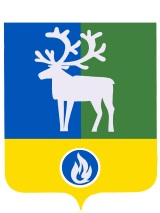 Белоярский район Ханты-Мансийский автономный округ – ЮграАДМИНИСТРАЦИЯ БЕЛОЯРСКОГО РАЙОНАКОМИТЕТ ПО ФИНАНСАМИ НАЛОГОВОЙ ПОЛИТИКЕПредседателю Комитета по культуре администрации Белоярского районаГ.Б. Нешиной Центральная ул., д. 9, г.Белоярский, Ханты-Мансийский автономный округ – Югра, Тюменская область, 628161Тел. 2-22-18, факс 2-30-21 Е-mail: finotd@beloyarsky.wsnet.rn ОКПО 05228831, ОГРН 1028601521541ИНН/КПП 8611003426/861101001Председателю Комитета по культуре администрации Белоярского районаГ.Б. Нешиной от ______________2014 года №______на № _______ от ____________________Председателю Комитета по культуре администрации Белоярского районаГ.Б. Нешиной 